LE FESTE ITALIANEA parte queste feste nazionali ci sono poi delle feste legate per esempio al Santo protettore della città o a fatti storici con caratteristiche locali. Il 21 aprile, per esempio, è festa a Roma: quella data ricorda il Natale di Roma, il giorno della fondazione della città.Ci sono poi giorni che non sono di festa, ma si festeggiano lo stesso:
in febbraio per esempio c'è il Carnevale; il 14 febbraio, San Valentino, è la festa degli innamorati; l'8 marzo, la festa della donna;  il 19 marzo, giorno di San Giuseppe, è la festa di tutti i papà, mentre la prima domenica di maggio è la festa delle mamme.E poi le feste "personali". 
Il compleanno, con i regali ("Cento di questi giorni!"), la torta con le candeline e qualche volte le tirate di orecchio (tante tirate quante sono gli anni).
L'onomastico, che è la festa cattolica del nome: il 29 aprile è la festa per esempio di tutte le donne che si chiamano Caterina (è infatti il giorno di Santa Caterina), mentre il 19 settembre è la festa di tutti i Gennaro (è appunto il giorno di San Gennaro). Nessun rito particolare: normalmente si dice "auguri" al festeggiato e lui offre da bere agli amici.Infine le feste, per lo più religiose, legate a eventi particolari della vita:
il Battesimo, la Prima Comunione, la Cresima e il Matrimonio.
______________________________________________________________________________1. Completate con il verbo coniugato al presente indicativo.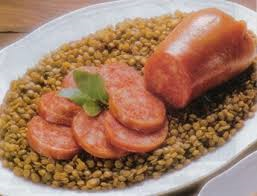 1. A Capodanno si /MANGIARE/ ____________________ un piatto di lenticchie e cotechino.
2. A Capodanno si /FARE/ __________________ un brindisi con gli amici.
3. A mezzanotte si /FARE/ __________________ i fuochi d'artificio.
4. La notte dell'Epifania si /LASCIARE/ _________________ una calza vicino al letto.
5. A Pasqua si /MANGIARE/ ___________________ le uova di cioccolato.
6. A Pasquetta si /ANDARE/ ________________ a fare una scampagnata.
7. Ferragosto si /FESTEGGIARE/ _____________________ al mare o in montagna.
8. Il primo maggio si /FARE/ _____________________ manifestazioni politiche.
9. A Natale si /RICEVERE/ ___________________ i regali portati da Babbo Natale.2. Inserite l’articolo corretto.3. Completate con la preposizione DI semplice o articolata.1. L' 8 marzo è la festa ________ donna.
2. La prima domenica di maggio è la festa ___________ mamma. 
3. Il 1° maggio è la Festa _____ Lavoro.
4. Il 14 febbraio è il giorno _____ San Valentino.
5. Il 14 febbraio è la festa ______ innamorati.
6. Il 1° novembre è il giorno ____ Ognissanti.
7. Il 21 aprile è il Natale _____ Roma.
8. Il 25 aprile è il giorno _______ Liberazione.
9. Capodanno è il primo giorno ________ anno.5.Utilizzate l’espressione corretta per le seguenti situazioni.Auguri   - 	Mi dispiace   -  		In bocca al lupo   - 	Congratulazioni1. È il primo giorno di lavoro per una tua amica. In bocca al lupo! _2. È il compleanno di un tuo amico. ___________________________________________3. Domani un tuo amico ha un importante colloquio di lavoro. _________________________4. Un tuo amico non ha superato l’esame di italiano. ___________________________________5. È l’anniversario di matrimonio dei tuoi genitori. ______________________________________6. È nata una bambina. ___________________________________________7. Il marito della tua amica ha avuto una promozione al lavoro. ____________________________8. Tra poco tua sorella ha l’esame per prendere la patente. ______________________________9. Un tuo amico si è appena laureato. ________________________________________________10. I ladri hanno rubato a casa del tuo vicino. __________________________________________11. Buon Natale e Buon Anno! ____________________________________________________12. La tua fidanzata ha scoperto che le hai detto una bugia. _____________________________13. È la festa della mamma. _______________________________________________________14. Il tuo vicino di casa si è appena sposato. __________________________________________15. Ti sei dimenticato di un appuntamento importante. __________________________________Abbinate le feste alle date:1° gennaio14 febbraio8 marzo19 marzo1°maggio25 dicembre2 giugno15 agostoFesta dei lavoratoriFerragostoFesta della repubblicaFesta del papàCapodannoFesta della donnaSan ValentinoNatale1° gennaioCapodanno
Primo giorno dell'anno.
Riti: Fuochi d'artificio a mezzanotte durante la notte di San Silvestro (tra il 31 dicembre e il 1° gennaio), brindisi con spumante, bacio a tutti gli amici. Mutande rosse come portafortuna e un piatto di lenticchie e cotechino come augurio di ricchezza per il nuovo anno. 6 gennaioEpifania, la Befana
L'Epifania ha tradizioni antichissime: oggi è collegata al giorno dell'arrivo dei tre Re Magi nella grotta di Gesù Bambino.
Riti: i bambini - la sera del 5 gennaio - mettono una calza vicino al letto. Di notte passa la Befana e lascia nella calza regali ai bambini buoni e carbone ai bambini cattivi.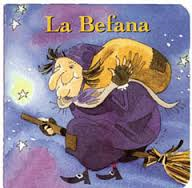 PasquaPasqua
Pasqua è il giorno della Resurrezione di Gesù Cristo. La settimana precedente è la Settimana Santa. In particolare sono importanti per la religione i giorni di Venerdì e Sabato Santo.
Riti: uova di cioccolato con dentro un regalino. Se possibile si fa una breve vacanza (Natale con i tuoi, Pasqua con chi vuoi!)PasquettaLunedì dell'Angelo o Pasquetta
La Resurrezione di Gesù è annunciata alle donne del Sepolcro e ai discepoli di Cristo da angeli che, nei giorni di Pasqua, hanno un ruolo da protagonisti. In particolare, il giorno dopo la Resurrezione Gesù appare a due discepoli in cammino verso Emmaus a pochi chilometri da Gerusalemme.
Riti: per ricordare il viaggio dei due discepoli i cristiani trascorrono il giorno di Pasquetta facendo una passeggiata o una scampagnata "fuori le mura" o "fuori porta".25 aprileLa Liberazione
Il 25 aprile del 1945 Milano e gran parte dell'Italia del nord si liberano dell'occupazione nazista. 
Riti:manifestazioni politiche, discorsi e comizi nelle piazze. Normalmente l'aria primaverile suggerisce di fare una scampagnata.1° maggioFesta del Lavoro
La festa è stata "inventata" a Parigi nel 1889 per ricordare il 1° maggio del 1886, quando a Chicago una manifestazione operaia è stata repressa nel sangue. 
Riti: la festa è tradizionalmente legata ai partiti politici di sinistra. Oggi però un po' tutti fanno discorsi nelle piazze per celebrare il valore del lavoro.2 giugnoFesta della Repubblica
il 2 giugno del 1946, dopo un referendum, gli italiani decidono di non voler più la monarchia e scelgono la Repubblica. I re d'Italia vanno in esilio.
Riti: grande parata militare in Via dei Fori Imperiali a Roma.15 agostoFerragostoNon tutti sanno che questa è oggi una festa religiosa che ricorda l'Ascensione della Madonna in cielo. In realtà il 15 agosto ha ancora oggi una forte caratteristica di festa pre-cristiana: è il cuore dell'estate e si festeggia al mare, in montagna e nei posti di villeggiatura.1° novembreOgnissanti
Antica festa celtica che celebrava il nuovo anno. Nell'834 la Chiesa cattolica ha trasferito in questa data la festa per ricordare i Santi. Da tre o quattro anni anche in Italia si festeggia un po' su modello di Halloween, ma è un fenomeno del tutto commerciale e ancora non diffusissimo. 8 dicembreImmacolata Concezione
Festa religiosa collegata all'8 dicembre del 1854, quando Papa Pio IX ha stabilito il dogma dell'Immacolata Concezione, cioè il dogma della nascita di Maria senza peccato originale.
Qualche anno dopo a Lourdes La Madonna appare a Bernadette e dice: "Io sono l'Immacolata Concezione"25 dicembreNatale 
La festa forse più popolare dell'anno: ricorda la nascita di Gesù.
Riti: Albero di Natale, presepe, regali portati da Babbo Natale o da Gesù Bambino. 26 dicembreSanto Stefano
Santo Stefano Protomartire è morto lapidato nel primo secolo dopo Cristo. Per questo è ricordato come il primo martire cristiano e la sua festa è celebrata il giorno dopo la nascita di Gesù.1. L'Epifania è _____ 6 gennaio.
2. Pasquetta è _____ giorno dopo Pasqua.
3. La Festa della Repubblica è ____ 2 giugno.
4. La Festa del lavoro è _____ primo maggio.
5. La Festa della donna è _____ 8 marzo.
6. La Festa della mamma è _____ prima domenica di maggio.
7. La Festa degli innamorati è _____ 14 febbraio.
8. L'Immacolata Concezione è _____ 8 dicembre.
9. Ferragosto è ____ 15 agosto.